Transformers (MW0JWP)3h.1 Understand that a simple transformer consists of two coils of wire and may have an iron core to concentrate the magnetic field. Two coils Iron core concentrates the magnetic field As the diagram shows, a transformer in its basic form has two separate coils of wire (two inductors). The iron core is used to concentrate the magnetic field when an AC source is supplied. 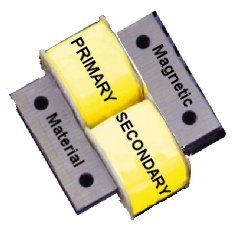 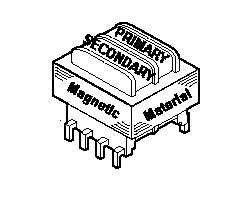 Insulation Each winding must be electrically separate from the other and each coil of wire must have insulation between each turn so it is usual to use enamelled wire which provides suitably insulation between turns. There are two configuration shown a side by side with a metal core and one above the other with a metal core. Each style provides the transformation of voltage when an AC current is applied. 3h.2 Understand that energy is transferred from one coil to the other when alternating current is used and that this does not happen with direct current. Transformers only work with AC 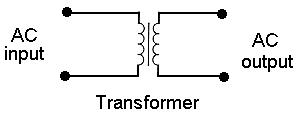 ONLY an AC source can induce a magnetic field in the "primary" coil and this is transferred to the second coil due to the magnetic field and thus induces an AC in the second coil. A DC source does not induce energy transfer from one coil to the other. So if I need Direct Current (DC) to run my rig how do I get it ? By using a mains power supply which addition to having a transformer to reduce the voltage from mains level to near the output voltage level but it also has diodes that rectify the AC and thus produce BUT that is covered in another section called Diode, which is coming up soon if you are following this course in order. . Students must be able to recall that the transformer does not affect the Current passing only the voltage being induced in the secondary from the primary windings. It is thought that the confusion is stemming from the fact that it is called AC or alternating current that is being applied where as it is the voltage that is changing from positive to negative continuously. In a mains power supply the AC mains voltage electricity is fed to a transformer's primary coils. This AC induces an AC voltage in the secondary either greater or less than the input voltage depending if the transformer is a step up (greater output voltage) or step down (lesser output voltage). Transformer AC in AC out The transformer as a component itself can only step up or step down AC - it does not convert the AC to DC. The mains AC potential can be "stepped down" by using fewer turns on the secondary than on the primary and this effect is used to provide a lower voltage AC in the early stage of a power supply prior to the other components. Should there be a need to create a higher AC potential than mains AC this too can be achieved by using more turns on the secondary than the primary. 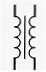 This is the circuit diagram which represents a transformer with an Iron core.